Проект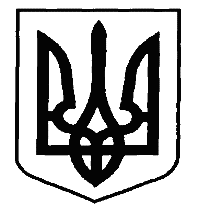 НАЦІОНАЛЬНА КОМІСІЯ З ЦІННИХ ПАПЕРІВТА ФОНДОВОГО РИНКУ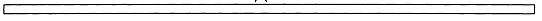 Р І Ш Е Н Н ЯПро погодження набуття істотної участі Кравчуном Олексієм Степановичем у професійному учаснику фондового ринку ТОВ «КУА «ІНВЕСТГРУП»	Відповідно до статті 9 Закону України «Про фінансові послуги та державне регулювання ринків фінансових послуг» та Порядку погодження набуття особою істотної участі у професійному учаснику фондового ринку або збільшення її таким чином, що зазначена особа буде прямо чи опосередковано володіти або контролювати 10, 25, 50 і 75 відсотків статутного капіталу такого учасника чи права голосу придбаних акцій (часток) в його органах управління, затвердженого рішенням НКЦПФР від 13.03.2012 року № 394, зареєстрованого в Міністерстві юстиції України 26.04.2012 року за № 635/20948 (із змінами), за результатами розгляду заяви та документів, наданих Кравчуном Олексієм Степановичем за вх. №_22/1846-АП від 15.05.2020 р., Національна комісія з цінних паперів та фондового ринкуВИРІШИЛА:          1. Погодити набуття істотної участі Кравчуном Олексієм Степановичем, яке призведе до опосередкованого володіння у розмірі 100 % володіння статутного капіталу професійного учасника фондового ринку ТОВАРИСТВА З ОБМЕЖЕНОЮ ВІДПОВІДАЛЬНІСТЮ «КОМПАНІЯ З УПРАВЛІННЯ АКТИВАМИ «ІНВЕСТГРУП» (ідентифікаційний код юридичної особи 37408437), (далі – ТОВ «КУА «ІНВЕСТГРУП»).2. Департаменту ліцензування професійних учасників фондового ринку_(О._Симоненко) повідомити ТОВ «КУА «ІНВЕСТГРУП» та Кравчуна Олексія Степановича про прийняте рішення.3.   Контроль за виконанням цього рішення покласти на члена НКЦПФР О._Панченка.Голова Комісії                                                          	       Т. ХромаєвПротокол засідання КомісіїВід «28» травня 2020 р. № 27« 28 »   травня    2020 р.м. Київ                           №267       